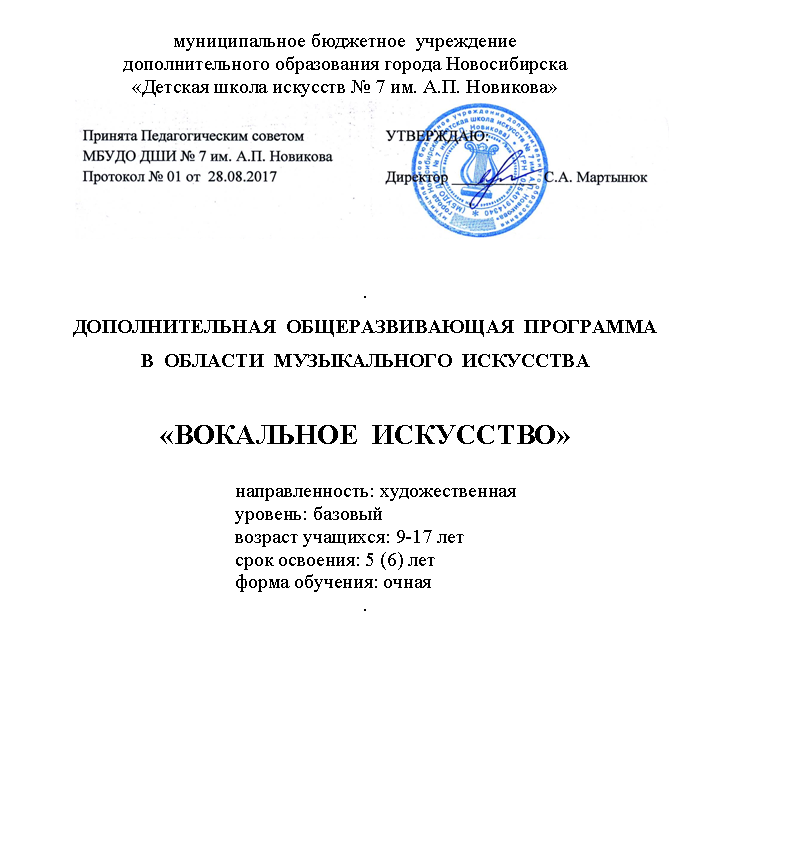 очная..Содержание:1. Пояснительная  записка1.1. Дополнительная общеразвивающая программа (ДОП) «Вокальное  искусство» определяет содержание и организацию образовательного процесса по комплексу предметов с профильной дисциплиной (специальностью) «Сольное  пение».  ДОП «Вокальное  искусство» разработана в соответствии со следующими  документами: Федеральный Закон Российской Федерации от 29.12.2012 № 273-ФЗ «Об образовании в РФ»; Порядок организации и осуществления образовательной деятельности по дополнительным общеобразовательным программам (Приказ Минобрнауки РФ от 29.08.2013 № 1008);Рекомендации по организации образовательной и методической деятельности при реализации общеобразовательных программ в области искусств (Письмо Минкультуры РФ от 21.11.2013 № 191-01-39/06-ГИ); Методические рекомендации по проектированию дополнительных общеразвивающих программ (включая разноуровневые программы) (Письмо Минобрнауки России 09-3242 от 18.11.2015).Концепция развития дополнительного образования детей (Распоряжение Правительства РФ от 04.09.2014  № 1726-р); Концепция развития образования в сфере культуры и искусства в Российской Федерации на 2008 - 2015 годы (распоряжение Правительства РФ от 25.08.2008 № 1244-р);Постановление Главного государственного санитарного врача РФ от 04.07.2014 № 41 «Об утверждении СанПиН 2.4.4.3172-14 «Санитарно-эпидемиологические требования к устройству, содержанию и организации режима работы образовательных организаций дополнительного образования детей»;Закон НСО «О культуре в Новосибирской области» (Закон НСО  от 7 июля 2007 года № 124-ОЗ, с изменениями на 2 июля 2014 г.); Примерные индивидуальные учебные планы отдельных учебных заведений (инструктивное письмо Минкультуры РСФСР № 01-185/16-15 от 05.07.1989);Примерные учебные планы образовательных программ по видам искусств для детских школ искусств, рекомендованные Министерством культуры Российской Федерации в 2003 году (письмо Министерства культуры Российской Федерации от 23.06.2003 № 66-01-16/32); Примерные учебные планы образовательных программ по видам музыкального искусства для детских школ искусств Федерального агентства по культуре и кинематографии, рекомендованные Министерством культуры и массовых коммуникаций на 2005-2006 учебный год (письмо от 02.06.2005 № 1814-18-17.4).Методические рекомендации по определению требований к уровню подготовки выпускника детской школы искусств и проведению аттестации детских школ искусств (письмо Минкультуры РФ от 18.05.2004 № 626-06-32);Санитарно-эпидемиологические требования к устройству, содержанию и организации режима работы образовательных организаций дополнительного образования детей. СанПиН 2.4.4.3172-14 (постановление Главного государственного врача РФ от 04.07.2014 № 41);Устав муниципального бюджетного образовательного учреждения дополнительного образования детей города Новосибирска «Детская школа искусств  № 25».Лицензия № 9664 от 13.04.2016,  выданная Министерством образования, науки и инновационной политики Новосибирской области.  1.2. ДОП  «Вокальное  искусство» учитывает возрастные и индивидуальные особенности обучающихся и направлена на:выявление одаренных детей в области музыкального искусства в раннем детском возрасте;создание условий для художественного образования, эстетического воспитания, духовно-нравственного развития детей;приобретение детьми знаний, умений и навыков в области академического  пения;приобретение детьми знаний, умений и навыков игры на музыкальном инструменте, позволяющих исполнять музыкальные произведения в соответствии с необходимым уровнем музыкальной грамотности и стилевыми традициями;приобретение детьми опыта творческой деятельности;воспитание активного слушателя, зрителя, участника творческой самодеятельности;овладение детьми духовными и культурными ценностями народов мира и Российской Федерации;воспитание и развитие у обучающихся личностных качеств, позволяющих уважать и принимать духовные и культурные ценности разных народов;формирование у обучающихся эстетических взглядов, нравственных установок и потребности общения с духовными ценностями;воспитание детей в творческой атмосфере, обстановке доброжелательности, эмоционально-нравственной отзывчивости, а также профессиональной требовательности.   формирование у наиболее способных  детей комплекса знаний, умений и навыков, позволяющих в дальнейшем осваивать ДОП  продвинутого уровня образования  в области музыкального искусства.1.3. ДОП «Вокальное  искусство» имеет  художественную направленность и разработана с учетом  обеспечения преемственности с  ДОП «Раннее эстетическое образование»  и   ДОП  «Подготовительный музыкальный класс»,  что  содействует   сохранению  единства образовательного пространства МБУДО ДШИ № 7 им. А.П. Новикова.1.4. ДОП «Вокальное  искусство» обеспечивает освоение базового уровня  музыкального  искусства  в  области  вокального  исполнительства. Основной  задачей  данного уровня обучения является вовлечение учащихся  в  процесс  музыкально-исполнительского  творчества, приносящий  радость общения с прекрасным и  ощущение  собственной  значимости. 1.5. ДОП «Вокальное  искусство»  сроком освоения 5 (6) лет предназначена для детей, поступающих в ДШИ  в   возрасте  от 9 до 12 лет, составляет 5 лет. Для детей, проявивших склонности к продолжению обучения и показавших хорошие результаты на итоговой аттестации в 5 классе, срок обучения может быть увеличен на 1 год и составит 6 лет. Вариативность  срока  освоения  ДОП  является реализацией модульного принципа построения образовательных программ (ст. 13 п. 3 № 273-ФЗ).1.6. При приеме на обучение по программе ДОП «Вокальное  искусство»  МБУДО ДШИ  №  7 им. А.П. Новикова проводит отбор детей с целью выявления их творческих способностей и музыкальных   данных. Отбор детей проводится в форме прослушивания и собеседования, позволяющих определить наличие музыкальных способностей (слуха, ритма, памяти) и вокально-интонационных данных.1.7. Освоение обучающимися данной образовательной программы завершается итоговой аттестацией обучающихся, проводимой школой. 2. Планируемые результаты освоения обучающимисяДОП  «Вокальное  искусство»2.1. Результатом освоения ДОП «Вокальное  искусство» является приобретение обучающимися следующих знаний, умений и навыков:в области вокально-исполнительской подготовки:- навыков исполнения вокальных произведений (сольное исполнение, ансамблевое и коллективное исполнение);- умений использовать выразительные средства для создания художественного образа;- умений самостоятельно разучивать музыкальные произведения различных жанров и стилей;- навыков публичных выступлений;- навыков общения со слушательской аудиторией в условиях музыкально-просветительской деятельности образовательной организации;- навыков коллективной творческой деятельности, умение применять их во внеклассных мероприятиях.в области историко-теоретической подготовки:- первичных знаний о музыкальных жанрах и основных стилистических направлениях;- знаний лучших образцов мировой музыкальной культуры (творчество великих композиторов, выдающихся отечественных и зарубежных произведений в области музыкального искусства);- знаний основ музыкальной грамоты;- знаний основных средств выразительности, используемых в музыкальном искусстве;- знаний наиболее употребляемой музыкальной терминологии.2.2. Результатами  освоения ДОП «Вокальное  искусство»  по  учебным предметам  является приобретение обучающимися следующих знаний, умений и навыков:2.2.1. Вокальное  искусство- знания характерных особенностей сольного пения, основных стилистических направлений вокального исполнительства, особенностей вокальных жанров;- умения грамотно исполнять музыкальные произведения сольно;- умения самостоятельно разучивать вокальные произведения;- умения создавать художественный образ при исполнении произведения;- умение передавать авторский замысел музыкального произведения с помощью органического сочетания слова и музыки;- знание наиболее  употребляемой специальной терминологии;- навыков публичных выступлений;- наличие навыков репетиционно-концертной работы в качестве солиста. 2.2.2.  Вокальный  ансамбльзнание начальных основ вокального  ансамблевого  исполнительства;навыки исполнения партий в составе вокального ансамбля; умение  разучивать и исполнять   ансамблевые  произведения;навыки  слухового контроля при ансамблевом пении;навыки репетиционно-концертной работы в качестве ансамблиста;навыки по решению музыкально-исполнительских задач ансамблевого исполнительства, обусловленных художественным содержанием и особенностями формы, жанра и стиля музыкального произведения. 2.2.4.Сольфеджио:знания, умения и навыки, отражающие наличие у обучающегося художественного вкуса, музыкального слуха и памяти, чувства лада, метроритма, способствующих творческой деятельности. В том числе:первичные теоретические знания  музыкальной терминологии;умение сольфеджировать одноголосные, двухголосные музыкальные примеры, записывать музыкальные построения средней трудности, слышать и анализировать аккорды и интервалы.2.2.5.Слушание музыки:наличие первоначальных знаний о музыке, как виде искусства, о музыкальных инструментах, исполнительских коллективах (хоровых, оркестровых), основных жанрах;способность проявлять эмоциональное сопереживание в процессе восприятия музыкального произведения;умение рассказать о своем впечатлении от прослушанного музыкального произведения.2.2.6.Музыкальная литература:первичные знания о роли и значении музыкального искусства в жизни  человека;знание творческих биографий зарубежных и отечественных композиторов согласно программным требованиям; знание в соответствии с программными требованиями музыкальных произведений зарубежных и отечественных композиторов;знание  наиболее употребляемой  специальной  музыкальной терминологии;умение определять на слух фрагменты того или иного изученного музыкального произведения;навыки по восприятию музыкального произведения, умение выражать его понимание и свое к нему отношение, обнаруживать ассоциативные связи с другими видами искусств. 3. Учебный  план  ДОП «Вокальное искусство»* Срок  обучения 5(6)  лет*Примечания к учебному плану ДОП «Вокальное искусство» со сроком обучения 5 (6) лет Дополнительная общеразвивающая программа «Вокальное искусство» сроком освоения 5(6) лет предназначена для детей, поступающих в ДШИ возрасте от 9 до 12 лет.Выпускники V курса считаются окончившими полный курс образовательного   учреждения по ДОП «Вокальное искусство».На VI курс по решению руководства школы и с учетом мнения педагогического совета зачисляются учащиеся, проявившие профессиональные способности и склонности к продолжению музыкального образования.Промежуточная аттестация проводится по итогам каждого полугодия, итоговая аттестация - на V курсе.Учебный предмет 1.4 «Музицирование»   предполагает  чтение  нот  с  листа,  транспонирование.В пунктах 3.1, 3,2, 3.3 раздела 3. указаны рекомендуемые предметы по выбору.Предмет по выбору 3.1. «Коллективноемузицирование» предлагает на выбор виды музицирования – хор или ансамбль. Выбор осуществляется с учетом мнения родителей учащихся и рекомендаций преподавателей.В пределах имеющихся средств, возможно выделение репетиционных часов для подготовки к конкурсам и проведению творческих и культурно-просветительских мероприятий школы, направленных на совершенствование образовательного процесса.Помимо преподавательских часов, указанных в учебном плане, предусмотрены преподавательские часы для проведения сводных занятий хоров (по 2 часа в месяц)Концертмейстерские часы:для проведения занятий с хором по группам в соответствии с учебным планом и для сводных  репетиций (по 2 часа в неделю);для проведения занятий  по предметам: сольное пение, вокальный  ансамбль, хоровое пение из расчета 100% времени на учебный предмет.4. Система и критерии оценок результатов освоения обучающимися ДОП «Вокальное  искусство4.1. Содержание и формы  промежуточной и итоговой аттестации. Фонды оценочных средств По  ДОП «Вокальное  искусство»  осуществляется  текущий  контроль  освоения  учащимися  учебного  материала,  промежуточная  и  итоговая аттестация.Текущий контроль осуществляется преподавателем на уроках. Он направлен на поддержание учебной дисциплины, ответственную организацию домашних занятий. При выставлении оценок учитываются качество выполнения предложенных заданий, инициативность и самостоятельность при выполнении классных и домашних заданий, темпы продвижения ученика. Основной формой учета текущей успеваемости обучающихся является оценка, определяемая преподавателем и выставляемая на занятии. Текущий контроль может осуществляться в форме проверки домашнего задания, оценки качества усвоения пройденного материала, активности при изучении нового материала, учебной работы на уроке. Преподаватель на каждом занятии делает записи в дневнике обучающегося: домашнее задание, рекомендации, замечания, оценки.В качестве средств текущего контроля могут также использоваться академические прослушивания или просмотры, выступления обучающихся на классных вечерах, участие в тематических  концертных и культурно-просветительских мероприятиях, контрольные работы, устные опросы, письменные работы, тестирование, академические концерты, прослушивания, технические зачеты.Особой формой текущего контроля является контрольный урок, который проводится преподавателем, ведущим предмет. На контрольном уроке могут быть использованы устные, письменные формы опроса, творческие задания в соответствии со спецификой учебного предмета. Контрольные уроки проводятся в конце каждой учебной четверти. На основании результатов текущего поурочного контроля и контрольного урока выводятся четвертные оценки. Присутствие на контрольных уроках комиссии или других преподавателей не обязательно. Приобретённые обучающимися навыки и умения, усвоенные знания, можно показать на открытом уроке в любое время учебного года.Промежуточная аттестация проводится с целью подведения итогов обучения учащегося за учебный год в целом в разрезе изученных предметов (дисциплин). Промежуточная аттестация проводится в счет аудиторного времени, предусмотренного на учебный предмет. В соответствии с предметными программами промежуточная аттестация может проводиться в форме контрольных уроков, зачетов, прослушиваний, академических концертов, рефератов, тематических концертов, представлений, тестирования, школьных конкурсов, и других творческих мероприятий. Контрольные уроки и зачеты в рамках промежуточной аттестации проводятся на завершающих четверть учебных занятиях согласно календарному годовому учебному графику. Промежуточная аттестация может ограничиваться выставлением средней оценки по итогам учебного года, определяемой по четвертным оценкам или проводиться в виде специальной процедуры с отдельной оценкой. В этом случае полученные оценки суммируются, и выводится средний балл.  Результаты промежуточной аттестации учащихся вносятся в общешкольную ведомость, в индивидуальный план (при освоении индивидуальных дисциплин), в дневник. Все учащиеся с 1 по выпускной класс переводятся в следующий класс на основании текущего контроля успеваемости и результатов  промежуточной аттестации. Учащиеся выпускного класса проходят итоговую аттестацию.Итоговая аттестация – это оценка знаний выпускников по данному предмету (дисциплине) по завершению курса обучения.Порядок и формы проведения промежуточной и итоговой аттестации определяются рабочими предметными  программами дисциплин, обозначенных учебным планом ДОП «Вокальное  искусство».Итоговая аттестация может проводиться в форме выпускных академических концертов, творческих мероприятий, на которых учащиеся должны продемонстрировать достаточный уровень владения знаниями, умениями и навыками в области музыкального искусства в соответствии с образовательной программой.Сроки итоговой аттестации устанавливаются годовым учебным графиком, планом учебно-воспитательной работы учреждения на учебный год. Итоговая аттестация проводится комиссией с учетом годовой оценки и характеристики учащегося по результатам его участия в концертно-просветительской деятельности учреждения. Итоговая аттестация проводится по ДОП «Вокальное  искусство» проводится по предметам:1)  Вокальное  искусство;2) Сольфеджио;3) Музыкальная литература.Фонды оценочных средств по учебным предметам включают в себя методы контроля, позволяющие оценить качество и уровень приобретенных учащимися знаний, умений и навыков. Фонды оценочных средств по предметам исполнительского  цикла включают  требования к  академическим  концертам промежуточной  и  итоговой  аттестации; типовые задания и тесты  по  историко-теоретическим предметам..При прохождении итоговой аттестации выпускник должен продемонстрировать знания, умения и навыки в соответствии с программными требованиями, в том числе:навыки коллективного исполнительского творчества, исполнения инструментальных, хоровых и ансамблевых произведений отечественной и зарубежной музыки в соответствии с пройденной программой;знание профессиональной терминологии, репертуара (в соответствии со специальностью);умение определять на слух, записывать, воспроизводить голосом аккордовые, интервальные и мелодические построения;наличие кругозора в области музыкального искусства и культуры.Учащиеся, не прошедшие промежуточную или итоговую аттестацию ввиду длительного заболевания (при предоставлении медицинской справки), могут быть аттестованы по текущим оценкам решением педагогического совета, при условии положительной успеваемости. Учащиеся, не аттестованные по каким-либо предметам, могут пройти повторную аттестацию. По разрешению педагогического совета школы возможна сдача предметов учебного цикла экстерном. Итоговая оценка по предмету заносится в документ об окончании МБУДО ДШИ  №  7 им. А.П. Новикова. Обучающиеся, освоившие образовательную программу не в полном объеме, не прошедшие итоговую аттестацию, получают академическую справку установленного учреждением образца. Обучающимся, освоившим образовательную программу в полном объеме и успешно прошедшим итоговую аттестацию выдается документ   об окончании  обучения  по  программе.4.2. Система и критерии оценок, используемые при проведении промежуточной и итоговой аттестации Система оценок в рамках промежуточной и итоговой аттестации предполагает пятибалльную шкалу в абсолютном значении:«5» - отлично;«4» - хорошо;«3» - удовлетворительно;«2» - неудовлетворительно.Оценка качества исполнения может быть дополнена системой «+» и «−», что даст возможность более конкретно и точно оценить выступление каждого учащегося.4.2.1. Предметная область: Музыкальное исполнительствоПри оценивании учащегося, осваивающего общеразвивающую программу, следует учитывать:- формирование устойчивого интереса к музыкальному искусству, к занятиям музыкой;- наличие исполнительской культуры, развитие музыкального мышления; - овладение практическими умениями и навыками в различных видах музыкально-исполнительской деятельности: сольном, ансамблевом исполнительстве;- степень продвижения учащегося, успешность личностных достижений.Оценка «5» («отлично»): технически качественное и художественно осмысленное исполнение, отвечающее всем требованиям на данном этапе обучения.Оценка «4» («хорошо»): грамотное исполнение с небольшими недочётами (техническими, метроритмическими, интонационными, художественными).Оценка «3» («удовлетворительно»): исполнение с существенными недочётами, а именно недоученный текст, малохудожественное  исполнение, слабая техническая подготовка.Оценка «2» («неудовлетворительно»): комплекс недостатков, являющийся следствием нерегулярных домашних занятий, плохой посещаемостью аудиторных занятий. «Зачёт» (без оценки) отражает достаточный уровень подготовки и исполнения на данном этапе обучения. 4.2.2. Предметная область: Историко-теоретическая подготовкаСольфеджиоЧтение номера с листа и пение наизустьОценка «5» («отлично»):- интонационная точность;- ритмическая точность;- синтаксическая осмысленность фразировки;- выразительное исполнение.Оценка «4» («хорошо»):- недостаточная интонационная точность;- недостаточная ритмическая точность;- синтаксическая осмысленность фразировки;- выразительное исполнение.Оценка «3» («удовлетворительно»):- интонационная неточность;- недостаточная ритмическая точность;- синтаксическая осмысленность фразировки;- недостаточная выразительность исполнения.Оценка «2» («неудовлетворительно»):- отсутствие интонационной точности;- отсутствие ритмической точности;- отсутствие синтаксической осмысленности фразировки;- невыразительное исполнение.Слуховой анализОценка «5» («отлично»):- осмысленное слуховое восприятие законченного музыкального построения с определением элементов музыкального языка и формы;- умение определить отдельные элементы музыкальной речи (лады, интервалы, аккорды).Оценка «4» («хорошо»):- осмысленное слуховое восприятие законченного музыкального построения с неточностями в определении формы, характера и отдельных элементов музыкального языка;- неточное определение отдельных элементов музыкальной речи.Оценка «3» («удовлетворительно»):- слабый навык слухового восприятия законченного музыкального построения, большое количество ошибок в определении формы, характера и отдельных элементов музыкального языка;- большое количество ошибок в определении отдельно звучащих элементов музыкальной речи.Оценка «2» («неудовлетворительно»):- отсутствие навыка слухового восприятие законченного музыкального построения, неспособность определить форму, характер и отдельные элементы музыкального языка;- неумение определить отдельные элементы музыкальной речи.Теоретические сведенияОценка «5» («отлично»):- владение теоретическими сведениями на уровне программных требований.Оценка «4» («хорошо»):- неточности во владении теоретическими сведениями на уровне программных требований.Оценка «3» («удовлетворительно»):- большое количество ошибок и недостаточное владение теоретическими сведениями на уровне программных требований.Оценка «2» («неудовлетворительно»):- несоответствие уровня теоретических знаний программным требованиям.ДиктантОценка «5» («отлично»):- Диктант написан полностью с незначительными ошибками в оформлении.Оценка «4» («хорошо»):- Диктант написан практически полностью, но имеются 1-2 неверные ноты в мелодии, небольшие ритмические неточности, могут отсутствовать случайные знаки.Оценка «3» («удовлетворительно»):- В диктанте имеется большое количество ошибок, но большая часть нот и длительностей записана верно.Оценка «2» («неудовлетворительно»):- В диктанте менее половины правильных нот и длительностей.Музыкальная литература5 («отлично») – содержательный и грамотный (с позиции русского языка) устный или письменный ответ с верным изложением  фактов. Точное определение на слух тематического материала пройденных сочинений. Свободное ориентирование  в определенных эпохах (историческом контексте, других видах искусств).4 («хорошо») – устный или письменный ответ, содержащий не более 2-3 незначительных ошибок. Определение на слух тематического материала также содержит 2-3 неточности негрубого характера или 1 грубую ошибку и 1 незначительную. Ориентирование в историческом контексте может вызывать небольшое затруднение, требовать время на размышление, но в итоге дается  необходимый ответ. 3 («удовлетворительно») – устный или письменный ответ, содержащий 3 грубые ошибки или 4-5 незначительных. В определении на слух тематического материала допускаются: 3 грубые ошибки или 4-5 незначительные. В целом ответ производит впечатление поверхностное, что говорит о недостаточно качественной или непродолжительной подготовке обучающегося. 2 («неудовлетворительно») – большая часть устного или письменного ответа неверна; в определении на слух тематического материала более 70% ответов ошибочны. Обучающийся слабо представляет себе эпохи, стилевые направления, другие виды искусства. При оценивании результатов обучения рекомендуется также учитывать: усилия, затраченные учащимся на выполнение задания, старательность, регулярное посещение занятий, отсутствие пропусков без уважительных причин, активная эмоциональная работа на занятиях, участие в конкурсах, концертных и просветительских мероприятиях.В рабочих программах предметов учебного плана в соответствии со спецификой базового уровня содержится описание знаний и умений, которые учащиеся должны продемонстрировать, получив за это оценку по утвержденной системе баллов. При оценивании внимание акцентируется не на ошибках, которые сделал учащийся, а на учебных достижениях, которые обеспечивают его продвижение вперёд в освоении содержания образования.5. Программа творческой, методической и культурно-просветительской деятельности ДШИ  №  7 им. А.П. НовиковаЦелью творческой, методической и культурно-просветительской деятельности МБУДО ДШИ  №  7 им. А.П. Новикова является развитие творческих способностей обучающихся, приобщение их к  лучшим достижениям отечественного и зарубежного искусства, пропаганда ценностей мировой культуры среди различных слоёв населения, приобщение их к духовным ценностям, обобщение и распространение передового педагогического опыта в области музыкального искусства. С целью реализации творческой и культурно-просветительской деятельности на базе школы созданы творческие коллективы (ансамбли, хор, оркестр, театр), которые ведут концертную работу как в самой школе, так и за ее пределами. Деятельность коллективов осуществляется в рамках как учебного, так и внеучебного времени.Программа творческой, методической, культурно-просветительской деятельности призвана создавать условий для формирования грамотной, заинтересованной в общении с искусством молодежи, а также выявлять одаренных детей и готовить их к возможному продолжению образования в области искусства в средних и высших учебных заведениях соответствующего профиля. Программа предполагает организацию творческой деятельности путём участия обучающихся: в конкурсно-фестивальных мероприятиях различного уровня (районного, городского, областного, регионального, всероссийского);  в мастер-классах, олимпиадах, концертах, творческих вечерах, театрализованных представлениях и других мероприятиях. Силами ДШИ проводятся творческие мероприятия совместно с представителями различных  учреждений сферы культуры, в том числе с  представителями учреждений  начального, среднего и высшего профессионального образования в области искусства.Культурно-просветительские мероприятия ДШИ также включают посещение обучающимися учреждений и организаций культуры (филармонии, выставочных и концертных залов, музеев, образовательных учреждений СПО и ВПО и др.) Методическая деятельность учреждения обеспечивает непрерывность профессионального развития педагогических работников путем освоения дополнительных профессиональных образовательных программ в объеме не менее 72 часов, не реже чем один раз в пять лет в ОУ, имеющих лицензию на осуществление образовательной деятельности. Для обеспечения необходимых условий творческого и методического роста педагогических работников  также  используются ресурсы и услуги различных учреждений сферы культуры города и области, образовательных учреждений СПО и ВПО сферы искусства, имеющих соответствующую лицензию, интернет-ресурсы, дистанционные образовательные ресурсы.Педагогические работники школы осуществляют методическую работу в различных формах, в том числе следующие: написание методических работ и методических разработок с последующим получением на них рецензий экспертов (специалистов среднего и высшего звена соответствующей образовательной области); участие в работе методических объединений школы с сообщениями, докладами, открытыми уроками, презентациями и т.д.; разработка и корректирование учебных программ по преподаваемым ими предметам в рамках образовательной программы, а также их учебно-методическое обеспечение; создание репертуарных сборников, обработок и аранжировок; создания  тестов, вопросников, фонда аудио- и видеоматериалов;разработка, апробация и внедрение  инновационных форм, методов и технологий учебно-образовательной и воспитательной деятельности.Педагогические работники   используют в образовательном процессе образовательные технологии, основанные на лучших достижениях отечественного образования в области музыкального искусства, а также современном уровне его развития. Преподаватели, участвующие в реализации ДОП «Вокальное  искусство» обобщают и распространяют передовой педагогический опыт путем участия в концертных, просветительских, конкурсно-фестивальных и учебно-методических мероприятиях школьного и внешкольного уровней.Основным условием формирования и наращивания необходимого и достаточного кадрового потенциала школы является обеспечение в соответствии с новыми образовательными реалиями непрерывного педагогического образования и самообразования путем осуществления активной творческой, методической и культурно-просветительской деятельности школы в различных ее формах, видах и проявлениях. Темпы подготовки и переподготовки педагогических кадров соответствуют темпам модернизации системы образования сферы искусства в целом. 6. Условия  реализации  и ресурсное обеспечение  ДОП «Вокальное  искусствоУчебно-методическое обеспечение ДОП «Вокальное  искусство»  ориентировано на целостное художественно-эстетическое развитие обучающихся и приобретение ими в процессе освоения программы музыкально-исполнительских и теоретических знаний, умений и навыков.Качество реализации ДОП «Вокальное  искусство»  обеспечивается за счет:доступности, открытости, привлекательности для детей и их родителей (законных представителей) содержания образования в области музыкального искусства;наличия комфортной развивающей образовательной среды;наличия качественного состава педагогических работников, имеющих среднее профессиональное или высшее образование, соответствующее профилю преподаваемого учебного предмета.Для реализации ДОП  «Вокальное  искусство» в ДШИ созданы учебно-методические,  кадровые, финансовые, материально-технические и иные условия с целью достижения планируемых результатов освоения данной ОП. 6.1.  Организационные условияОрганизация образовательного процесса по ДОП «Вокальное  искусство» ведется в очной форме, в соответствии со сложившимися традициями в области детско-юношеского музыкального исполнительства.При реализации программы  предусматриваются аудиторные и внеаудиторные (самостоятельные) занятия. При этом аудиторные занятия могут проводиться индивидуально, по группам (от 11 человек), в мелкогрупповой форме (от 4-х до 10 человек, по ансамблевым учебным предметам — от 2-х человек).Продолжительность академического часа устанавливается уставом образовательной организации и составляет 45 минут.Объем самостоятельной (домашней) работы обучающихся в неделю по учебным предметам определяется преподавателями учебных предметов с учетом параллельного освоения детьми общеобразовательных программ (программ начального общего и основного общего образования).Выполнение обучающимся домашнего задания контролируется преподавателем.Внеаудиторная работа может быть использована обучающимися на выполнение домашнего задания, просмотры видеоматериалов в области искусств, посещение учреждений культуры (театров, филармоний, цирков, концертных залов, музеев и др.), участие обучающихся в творческих мероприятиях, проводимых образовательной организацией.В целях реализации программы в школе установлены общие временные сроки по продолжительности учебного года, каникулярного времени, академического часа.  Продолжительность учебного года в объеме 52 недели, продолжительность учебных занятий 33 недели, оставшиеся недели учебного года являются резервными. В течение учебного года продолжительность каникул – не менее 4-х недель. Продолжительность летних каникул – не менее 13 недель.Учебный год для педагогических работников составляет 44 недели, из которых 33 недели – учебные. В остальное время деятельность педагогических работников направлена на методическую, творческую, культурно-просветительскую работу, а также освоение дополнительных профессиональных образовательных программ.6.2. Методическое обеспечение ДОП «Вокальное  искусство»Реализация программы обеспечивается учебно-методическим  комплексом (учебниками, нотными сборниками, учебно-методическими изданиями, конспектами лекций, аудио и видео материалами) по всем учебным предметам. Внеаудиторная (домашняя) работа обучающихся также сопровождается методическим обеспечением и обоснованием времени, затрачиваемого на ее выполнение.Реализация программы обеспечивается доступом каждого обучающегося к библиотечным фондам и фондам фонотеки, аудио и видеозаписей, формируемым в соответствии с перечнем учебных предметов учебного плана.  Библиотечный фонд ДШИ укомплектован печатными и/или электронными изданиями основной и дополнительной учебной и учебно-методической литературы по всем учебным предметам,  а также изданиями музыкальных произведений и  специальными хрестоматийными изданиями. Основной учебной литературой по учебным предметам предметной области «Теория и история музыки» обеспечивается каждый обучающийся.  Библиотечный фонд помимо учебной литературы включает официальные, справочно-библиографические издания.В процессе обучения используются разнообразные методы обучения (словесный, наглядный, практический; объяснительно-иллюстративный, репродуктивный, частично-поисковый, исследовательский, проблемный; игровой, дискуссионный, проектный и др.) и воспитания (убеждение,  поощрение, упражнение, стимулирование, мотивация и др.).Формы организации учебных занятий (уроков):  урок, практическое занятие, лекция, творческая мастерская, урок-концерт, концертное  выступление,  диспут и другие.Внеурочные формы организации работы предполагают участие детей в различных творческих мероприятиях, проводимых в форме концерта, конкурса, фестиваля, олимпиады.Обучение по программе включает применение образовательных технологий, основанных на лучших достижениях отечественного образования в сфере культуры и искусства. В том числе следующие: технология индивидуализации  обучения, технология  группового обучения, технология дифференцированного обучения,  технология разноуровневого обучения, технология развивающего  обучения,  технология проблемного обучения, технология  игровой деятельности, технология коллективной творческой деятельности, технология  развития критического мышления через чтение и письмо,  технология педагогической мастерской,  технология образа и мысли, здоровьесберегающая технология, технология-дебаты, информационно-коммуникационные технологии и др.Алгоритм учебного занятия предполагает наличие нескольких обязательных этапов: проверка домашнего задания, изложение нового теоретического материала или разбор нового практического задания (музыкального  произведения), отработка наиболее трудных теоретических и практических моментов урока. Для детей младшего школьного возраста в структуру урока включаются физкультминутки.Для  занятий с детьми  преподавателями разработаны дидактические материалы – раздаточные материалы,  инструкционные, технологические карты, задания, упражнения и т.п.6.3. Материально-технические условия реализации ДОП «Основы инструментального  исполнительства»Материально-технические условия МБУДО ДШИ  №  7 им. А.П. Новиковав полной мере обеспечивают возможность достижения обучающимися результатов, предусмотренных ДОП «Вокальное  искусство».Материально-техническая база образовательной организации соответствует санитарным и противопожарным нормам, нормам охраны труда. Образовательная организация соблюдает своевременные сроки текущего и капитального ремонта.Для реализации программы в образовательной организации имеются в наличии:концертный зал с роялем, звукотехническим оборудованием, мультимедийной техникой;библиотека;учебные аудитории для групповых, мелкогрупповых и индивидуальных занятий со специальным учебным оборудованием (столами, стульями, шкафами, зеркалами, стеллажами, музыкальными инструментами (пианино), звуковой и видеоаппаратурой).Учебные аудитории имеют звукоизоляцию и оформлены наглядными пособиями. Учебные аудитории для индивидуальных занятий имеют площадь не менее 6 кв.м.  Учебные аудитории, предназначенные для реализации учебных предметов «Слушание музыки», «Сольфеджио», «Музыкальная литература», «Элементарная теория музыки» оснащены фортепиано, звукотехническим оборудованием, учебной мебелью (досками, столами, стульями, стеллажами, шкафами) и оформлены наглядными пособиями.В ДШИ созданы условия для содержания, своевременного обслуживания и ремонта музыкальных инструментов и учебного  оборудования. 7. Комплекс  учебных  предметов  ДОП «Вокальное  искусство»Образовательная программа «Вокальное  искусство» призвана воспитывать у обучающихся исполнительские навыки и музыкальное мышление. Все учащиеся по программе «Вокальное  искусство»  наряду с освоением учебной программы «Вокальное  искусство»  осваивают программы по предметам музыкально-теоретического цикла, а также программы по коллективным видам музицирования.Предметы по выбору дают возможность расширить круг интересов и музыкальный кругозор ученика; реализовать его творческие способности.Содержание ДОП «Вокальное  искусство» основывается на реализации комплекса учебных предметов как в области исполнительской подготовки, так и в области историко-теоретических знаний об искусстве.Учебные предметы исполнительской подготовки:Сольное пениеКоллективное  музицирование: хорАнсамбльМузицирование*Учебные предметы историко-теоретической подготовки:СольфеджиоСлушание музыкиМузыкальная литератураБеседы о театральном искусствеУчебные предметы по выбору:По согласованию с администрацией учреждения в качестве предмета по выбору могут изучаться  любые предметы, преподающиеся в ДШИ  №  7 им. А.П. Новикова. По желанию родителей обучающиеся могут быть освобождены от предмета по выбору.Программы учебных предметов обеспечивают формирование у обучающихся общих историко-теоретических знаний об искусстве и технологиях, приобретение ими  начальных, базовых художественно-творческих умений и навыков в изучаемом виде искусства.Основной учебный предмет  «Сольное пение». направлен на приобретение детьми знаний, умений и навыков в области  вокального  исполнительства, на эстетическое воспитание и художественное образование, духовно-нравственное развитие ученика, на овладение детьми духовными и культурными ценностями народов мира и Российской Федерации. Занятия проводятся в индивидуальной  форме, что дает возможность развития певческого потенциала (подготовка солистов к концертам и конкурсам).Учебный предмет  «Вокальный  ансамбль проводится  в  форме  мелкогрупповых  и  групповых  занятий. Здесь воспитываются способности к коллективному творчеству, развиваются навыки многоголосия, унисона. Вырабатываются качества единения в интонации, дикции, строе, ритмической организации и нюансировки. Программа направлена на приобщение детей к ансамблевой музыке, пению и творчеству, знакомит их с произведениями различных жанров и стилей, формирует музыкально-слушательский и информационный кругозор в области художественной культуры и искусства.Учебный предмет «Сольфеджио». На этом учебном предмете учащиеся получают знания в области элементарной теории музыки, приобретают навык сольфеджирования, развивают творческие навыки (сочинение, подбор на слух, импровизация) и музыкальный слух.Учебный предмет «Слушание музыки» способствует накоплению слухового музыкального материала, ассоциативному восприятию музыки. Расширяет музыкальный кругозор, развивает художественный вкус, готовит учащихся к предмету музыкальная литература.Учебный предмет «Музыкальная литература». Курс данного предмета направлен на то, чтобы познакомить ребят с шедеврами мировой музыкальной культуры, научить анализировать услышанное произведение, познакомить с формами музыкальных произведений, стилями и эпохами.Содержание программ  учебных предметов представлено в приложении.1.Пояснительная записка .............................................................................2.Планируемые результаты освоения обучающимися ДОП «Вокальное  искусство» 3.Учебный план ДОП «Вокальное  искусство» 4.Система и критерии оценок результатов освоения обучающимися ДОП «Вокальное  искусство» 4.1. Содержание и формы промежуточной и итоговой аттестации. Фонды оценочных средств 4.2. Система и критерии оценок, используемые при проведении промежуточной и итоговой аттестации...................................................5.Программа творческой, методической и культурно-просветительской деятельности ДШИ  №  7 им. А.П. Новикова 6.Условия  реализации  и ресурсное обеспечение  ДОП «Вокальное  искусство» 6.1.  Организационные условия ...............................................................6.2. Методическое обеспечение ДОП «Вокальное  искусство» .6.3. Материально-технические условия реализации ДОП «Вокальное  искусство» 7 Комплекс  учебных  предметов  ДОП «Вокальное  искусство» Приложение: Программы учебных предметов ДОП «Вокальное  искусство»N п/пНаименование предметной области/учебного предмета Годы обучения (курсы), количество аудиторных часов в неделюГоды обучения (курсы), количество аудиторных часов в неделюГоды обучения (курсы), количество аудиторных часов в неделюГоды обучения (курсы), количество аудиторных часов в неделюГоды обучения (курсы), количество аудиторных часов в неделюГоды обучения (курсы), количество аудиторных часов в неделюПромежуточная и итоговая аттестация , (курсы)N п/пНаименование предметной области/учебного предмета IIIIIIIVVVIПромежуточная и итоговая аттестация , (курсы)1.Учебные предметы исполнительской подготовки:4,54,54,54,54,54,5Промежуточная и итоговая аттестация , (курсы)1.1 Сольное пение(академическое)222222V1.2.Коллективноемузицирование: хор1111111.3Ансамбль1111111.4Музицирование0,50,50,50,50,50,52.Учебные предметы историко-теоретической подготовки:2222222.1.Сольфеджио111111V2.2.Слушание музыки12.3Музыкальная литература 1111V2.4Беседы о театральном искусстве13.Учебные предметы по выбору:22222,52,53.1.Коллективное музицирование1111113.2Теория музыки и сольфеджио0,50,53.3Сценическое движение композиция, музыкальный инструмент, и др.111111Всего:8,58,58,58,599